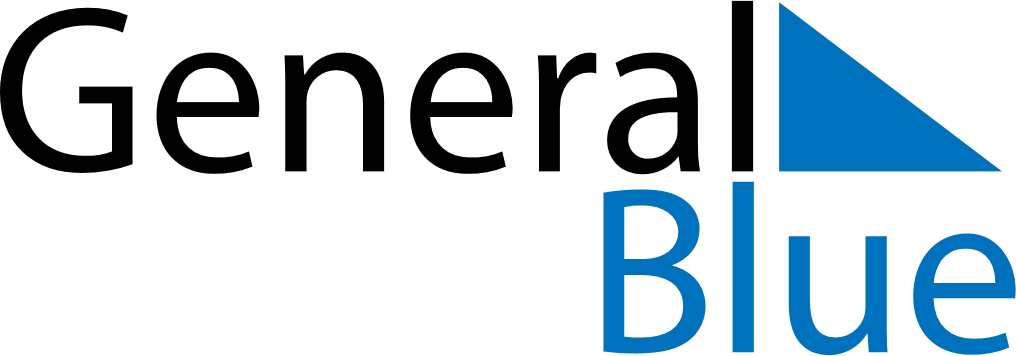 May 2024May 2024May 2024May 2024May 2024May 2024Lapua, South Ostrobothnia, FinlandLapua, South Ostrobothnia, FinlandLapua, South Ostrobothnia, FinlandLapua, South Ostrobothnia, FinlandLapua, South Ostrobothnia, FinlandLapua, South Ostrobothnia, FinlandSunday Monday Tuesday Wednesday Thursday Friday Saturday 1 2 3 4 Sunrise: 5:07 AM Sunset: 9:42 PM Daylight: 16 hours and 34 minutes. Sunrise: 5:04 AM Sunset: 9:45 PM Daylight: 16 hours and 41 minutes. Sunrise: 5:01 AM Sunset: 9:48 PM Daylight: 16 hours and 47 minutes. Sunrise: 4:58 AM Sunset: 9:51 PM Daylight: 16 hours and 53 minutes. 5 6 7 8 9 10 11 Sunrise: 4:54 AM Sunset: 9:54 PM Daylight: 16 hours and 59 minutes. Sunrise: 4:51 AM Sunset: 9:57 PM Daylight: 17 hours and 5 minutes. Sunrise: 4:48 AM Sunset: 10:00 PM Daylight: 17 hours and 11 minutes. Sunrise: 4:45 AM Sunset: 10:03 PM Daylight: 17 hours and 17 minutes. Sunrise: 4:42 AM Sunset: 10:06 PM Daylight: 17 hours and 23 minutes. Sunrise: 4:39 AM Sunset: 10:09 PM Daylight: 17 hours and 29 minutes. Sunrise: 4:36 AM Sunset: 10:12 PM Daylight: 17 hours and 35 minutes. 12 13 14 15 16 17 18 Sunrise: 4:33 AM Sunset: 10:15 PM Daylight: 17 hours and 41 minutes. Sunrise: 4:30 AM Sunset: 10:18 PM Daylight: 17 hours and 47 minutes. Sunrise: 4:27 AM Sunset: 10:21 PM Daylight: 17 hours and 53 minutes. Sunrise: 4:24 AM Sunset: 10:24 PM Daylight: 17 hours and 59 minutes. Sunrise: 4:21 AM Sunset: 10:26 PM Daylight: 18 hours and 5 minutes. Sunrise: 4:18 AM Sunset: 10:29 PM Daylight: 18 hours and 10 minutes. Sunrise: 4:16 AM Sunset: 10:32 PM Daylight: 18 hours and 16 minutes. 19 20 21 22 23 24 25 Sunrise: 4:13 AM Sunset: 10:35 PM Daylight: 18 hours and 22 minutes. Sunrise: 4:10 AM Sunset: 10:38 PM Daylight: 18 hours and 27 minutes. Sunrise: 4:07 AM Sunset: 10:41 PM Daylight: 18 hours and 33 minutes. Sunrise: 4:05 AM Sunset: 10:44 PM Daylight: 18 hours and 39 minutes. Sunrise: 4:02 AM Sunset: 10:46 PM Daylight: 18 hours and 44 minutes. Sunrise: 3:59 AM Sunset: 10:49 PM Daylight: 18 hours and 49 minutes. Sunrise: 3:57 AM Sunset: 10:52 PM Daylight: 18 hours and 55 minutes. 26 27 28 29 30 31 Sunrise: 3:54 AM Sunset: 10:55 PM Daylight: 19 hours and 0 minutes. Sunrise: 3:52 AM Sunset: 10:57 PM Daylight: 19 hours and 5 minutes. Sunrise: 3:50 AM Sunset: 11:00 PM Daylight: 19 hours and 10 minutes. Sunrise: 3:47 AM Sunset: 11:02 PM Daylight: 19 hours and 15 minutes. Sunrise: 3:45 AM Sunset: 11:05 PM Daylight: 19 hours and 19 minutes. Sunrise: 3:43 AM Sunset: 11:07 PM Daylight: 19 hours and 24 minutes. 